Volunteer Information SheetName_____________________________				Date submitted_____________****ONLY INDEPENDENT WORKERS,  AGES 12 AND OVER ON WORK DAYSPlease indicate  preferred methods of contact:  e-mail________ phone________ other__________________________Address____________________________________________	E-mail___________________Phone Number(s)_______________		_________________	________________			Home					Cell				Work		Other Contact Information__________________________________________________________Emergency Contact________________________________________________________________				(Name)		(Relationship)   		  (Contact information)Specific Medical Alerts _____________________________________________________________ Dietary Restrictions________________________________________________________________ Physical Limitations________________________________________________________________ Please fill out an Adult Health History Form (attached) and bring with you to work days.Also, please understand that the Adopt a Camp effort is a strictly volunteer based organization, and no monetary payment will be exchanged for services rendered.  Submitting this form acknowledges that you agree to these terms and conditions. THANK YOU for your generosity in giving your time and skills to help preserve and improve this beautiful place for our girls.So we can match up our jobs with your skills, please check any that applies to you:First Aider_____Prof. Carpenter _____ Skilled Carpenter____Capable Carpenter____  Prof.  Plumber_____ Skilled Plumber_____ Prof. Painter_____Willing Painter____Prof.w/ Struct.Cable ___Electrician_____  Landscaping_____ Willing Worker ____ Skilled with:Sewing Mach. ____ Pressure Washing____ Power Tools_____Other______________________________________________________________________We prefer that, if possible, you e-mail this form back  or print and bring with you to the volunteer work session.  We will send you a list of upcoming jobs that we hope to accomplish. If you see a job you would particularly like to work on, please let us know as soon as possible, so we can have the right person for the right job and have materials on hand.I will be contacting you, or contact one of us if you have questions, concerns, materials donations, or suggestions. Thank you, Laura A. Pittman,Camp Low Adopt -a-Camp Team, coordinatorstelaupit@gmail.comOther coordinators:Margaret Laurens, jcharles195@comcast.netDiana McDaniel, Dmcdan@georgiasouthern.edu 						**ONLY INDEPENDENT WORKERS, 12  YEARS AND OLDER ON WORK DAYSGirl Scouts of Historic Georgia, Inc.                                          ADULT HEALTH HISTORYAllergies (check those that apply and specify the nature of theallergic reaction):Animals __________________ Pollen ____________________Plants_____________________ Hay Fever ___________________Medicines/Drugs ______________ ____________________________ Food _____________________ Insect stings ______________Do you carry an Epi-pen? ___________________     If yes, can you self-administer? ____________________________ Other (please explain) ______________________________________________________________________________This form is required for all trips/events that occur away from the meeting place. This completed form, along with other necessary papers, must accompany adult chaperone during all events/trips/activities. Also, this necessary paperwork must be in the vehicles transporting the adults to whom they refer.Name: _____________________________________________________ Date of Birth: _________________ Sex: F MLast ___________________________________ First______________________  Initial____________Email Address: ______________________________________________ Spouse: ______________________________Address: _____________________________________ City: ________________ State: _______ Zip Code: __________ Home Phone: (___)___________________ Work Phone: (___)_______________ Cell Phone: (___)_________________ Emergency Contact: _______________________________________________ Phone: (___)______________________Family Physician: ____________________________________________ Phone: (___)___________________________Family Medical/Hospital Insurance Carrier: ______________________ Policy/Group #: ___________________________Date of last health examination: ________ Complicating medical problems noted in last health examination ___________Check those that apply and describe: Current care by a physician or psychologist ______________________________________________________________Serious injury or operation ___________________________________________________________________________ An illness lasting more than five (5) days _______________________________________________________________Prescribed medication ______________________________________________________________________________ Regularly taken over the counter medication _____________________________________________________________ Recent exposure to a contagious disease ________________________________________________________________________________________________________________________________________________________________Restrictions concerning physical activity ________________________________________________________________Other Health Conditions (check those that apply).___Motion sickness___Special dietary regimen___Hearing impairment___Sleep disorders___Emotional disturbances___Fainting___Nosebleeds___Glasses/contact lenses___FearsOther: __________________________________________________________________________________________Health History   (check those that apply)_____Convulsions/Seizures _____Hypertension    ____Sinusitis _____Musculoskeletal Disorders _____Asthma_____Diabetes____Lyme Disease____Bleeding/Clotting Disorders____Heart defect/disease Other: __________________Date of last tetanus shot: _________________________Diseases (check those that apply)_____Chicken Pox _____Measles_____German Measles _____Mumps_____Tuberculosis_____Other (species)Please indicate any activities to be encouraged or restricted. __________________________________________________________________________________________The Adult Health History Form is for health care concerns at the specified event only. All records will be handled by staff/volunteers whose job includes processing or using this information for the benefit of the participant. All medical records will be held in limited access by the health care supervisor of the specific event. Minimal necessary information may be shared with event staff/volunteers in order to provide adequate participant safety and health care.  The health form will be retained by the sponsoring council or GSUSA until it is destroyed. All forms/records with noted treatment will be retained for seven years. Access to the information will be limited, but copies may be requested from the event sponsor, by the participant or their legal representative. I have read the above procedures for handling the health form information and I agree to the release of any records necessary for treatment, referral, billing or insurance purposes.Signature: ____________________________________________________ Date: _______________________GSHG FORMS (8/09)Need for Accommodations  (e-mail this page,  the Registration Form, and Adult Health History to a committee member)Please indicate the date(s) you are willing to volunteer:_________________________________For each work weekend, volunteers will be permitted to stay over-night Saturday night if you wish to continue working on Sunday.  Please indicate which days you will be willing to come, if you plan to stay over Saturday night, and the type of accommodation you would prefer.  Please note that if girls are at camp, male workers will only be allowed to stay in Driftwood platform tent area (due to restroom situation).  Please understand that ONLY ADULTS AND OLDER GIRLS (~12 & UP) WHO ARE WILLING WORKERS COME ON WORK DAYS.  Please, no girls under , and ALL MUST be willing workers, self motivated, and able to follow directions from those other than the parent.  Call or email if you have questions or need to clarify a point._____Attend for part of the work day on ________, and leave before dinner_____Attend work day on ________, and leave after dinner_____Attend work days on _______________,  and stay  the nightWould like to stay in a platform tent_____Would like to stay in a cabin (if available)_____Will be bringing personal tent_____Comments/Questions____________________________________________________________Thank you. Camp Low A.C.T CoordinatorsLaura A. Pittman, stelaupit@gmail.comMargaret Laurens, jcharles195@comcast.netDiana McDaniel, Dmcdan@georgiasouthern.edu **ABSOLUTELY NO ONE UNDER 12 ON WORK DAYS Girl Scouts of Historic Georgia, Inc                                             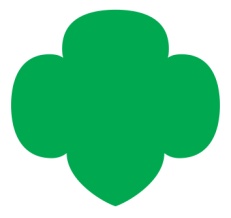                                 Volunteer Waiver            .I certify that I am offering my services to Girl Scouts of Historic Georgia, Inc. (hereinafter referred to "the Council") on a volunteer or service basis.  I understand that I will receive no pay, benefits or other privileges of employment of any kind for my services.  I further understand that I am not eligible for worker's compensation benefits if I am injured or become ill as a result of my volunteer or service work, and a I am not eligible for unemployment compensation benefits when my volunteer or service assignment ends.  I also certify that I have not been promised and have no expectation that I will receive a paid position as a result of my volunteer or service work.1)   I, ______________________________________( print name) certify that I have read, understand and agree to abide by the Girl Scouts of Historic Georgia, Inc. Volunteer Waiver, as described above.  ____________________________________________		_____________________Signature							Date--------------------------------------------------------------------------------------------------2) I, _______________________________________( print name) certify that I have read, understand and agree to abide by the Girl Scouts of Historic Georgia, Inc. Volunteer Waiver, as described above.  ____________________________________________		_____________________Signature							Date--------------------------------------------------------------------------------------------------3)   I, ______________________________________( print name) certify that I have read, understand and agree to abide by the Girl Scouts of Historic Georgia, Inc. Volunteer Waiver, as described above.  ____________________________________________		_____________________Signature							Date--------------------------------------------------------------------------------------------------4)   I, ______________________________________( print name) certify that I have read, understand and agree to abide by the Girl Scouts of Historic Georgia, Inc. Volunteer Waiver, as described above.  ____________________________________________		_____________________Signature							Date